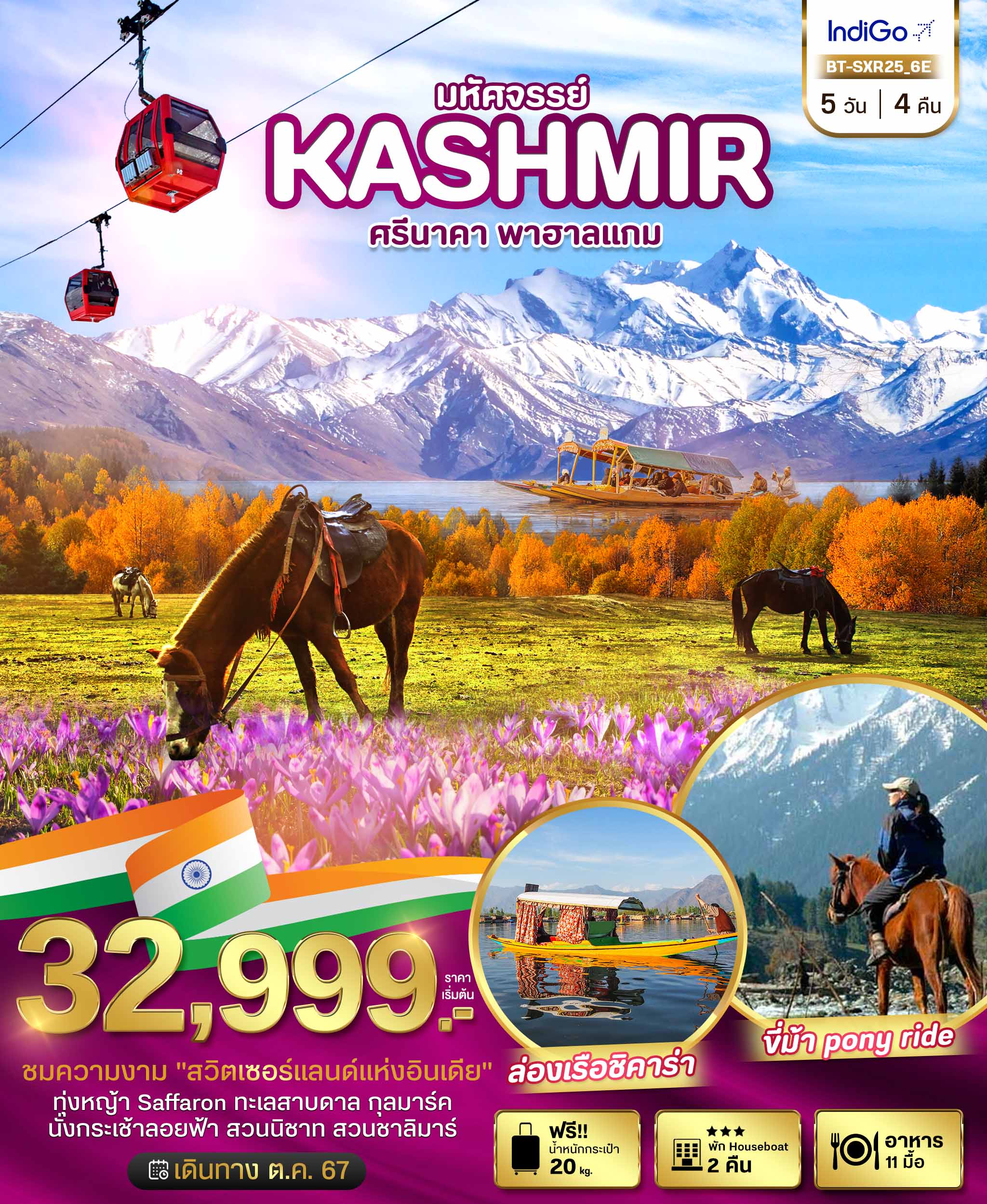 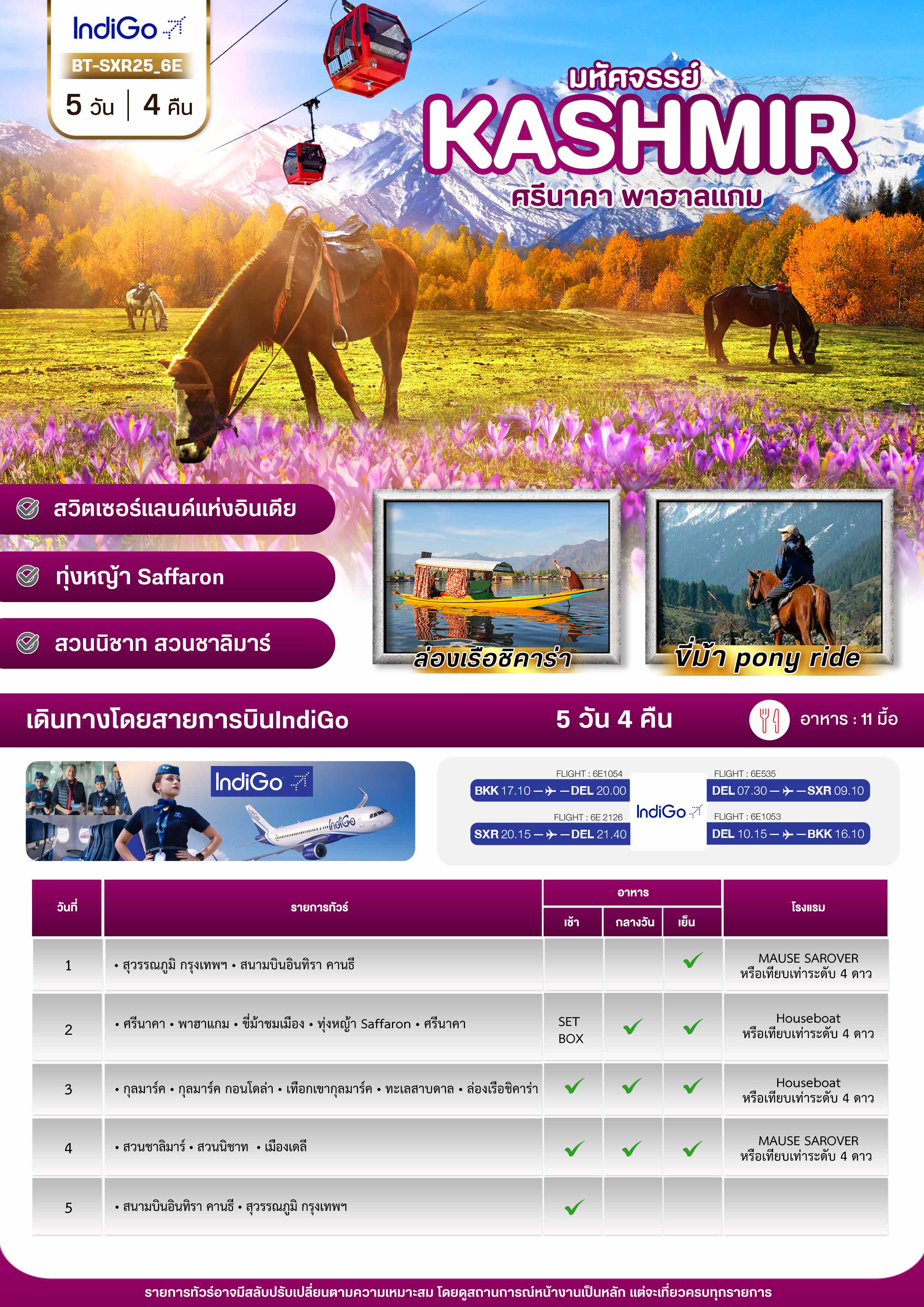 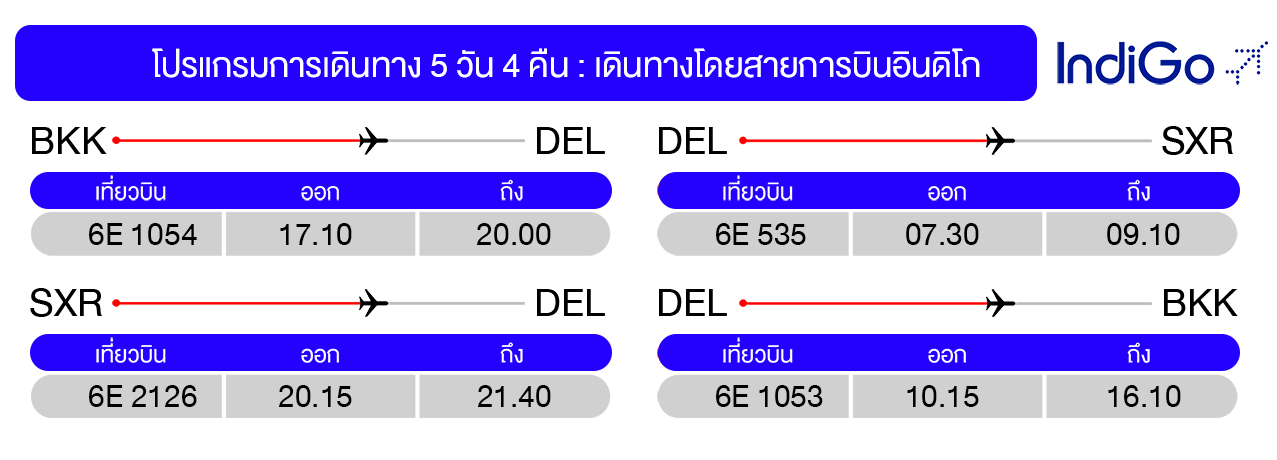 14.00 น.	พร้อมกันที่ สนามบินสุวรรณภูมิ อาคารผู้โดยสารขาออก ชั้น 4 ประตู 10 เคาน์เตอร์ W สายการบินอินดิโก โดยมีเจ้าหน้าที่อำนวยความสะดวกแก่ทุกท่าน17.10 น.	ออกเดินทางสู่ กรุงเดลี ประเทศอินเดีย โดย เที่ยวบินที่ 6E 1054 (ไม่มีบริการอาหารบนเครื่อง)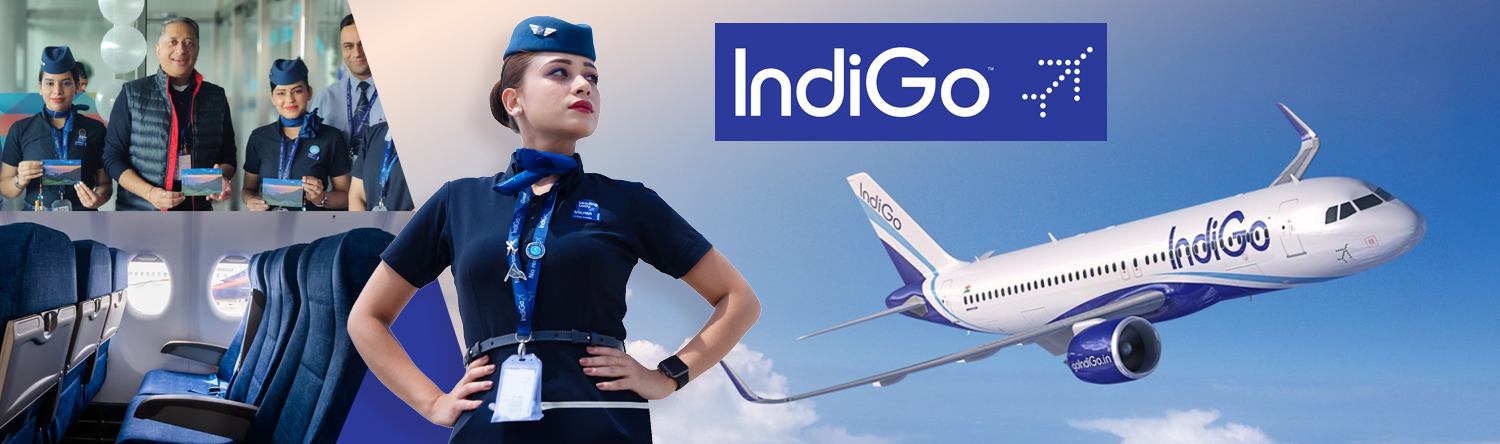 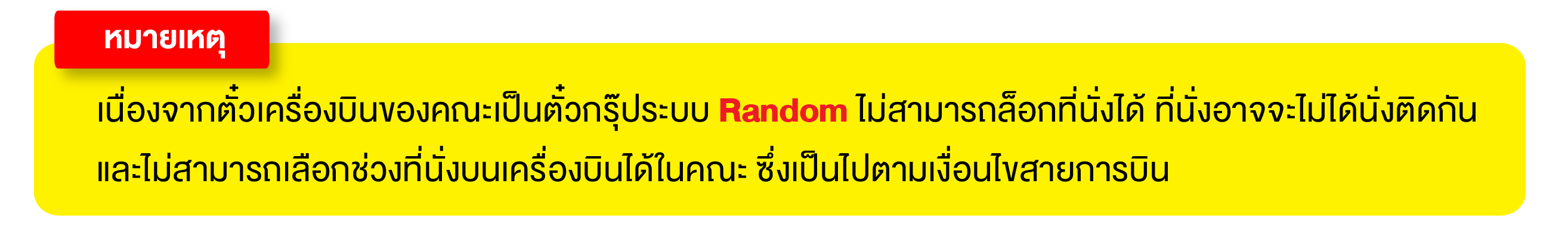 20.00 น.	เดินทางถึง สนามบินอินทิรา คานธี ผ่านพิธีการตรวจคนเข้าเมืองเป็นที่เรียบร้อยแล้ว (เวลาท้องถิ่นที่อินเดีย เร็วกว่าประเทศไทย 1.30 ชั่วโมง กรุณาปรับเวลาของท่านเพื่อความสะดวกในการนัดหมาย) หลังผ่านขั้นตอนการตรวจคนเข้าเมือง และตรวจรับสัมภาระเรียบร้อยแล้ว ยินดีต้อนรับทุกท่านสู่ ประเทศอินเดียเย็น	 บริการอาหารเย็น ณ โรงแรมจากนั้น		เข้าสู่ที่พัก MAUSE SAROVER  หรือเทียบเท่าระดับ 4 ดาว มาตรฐานเมืองเดลี อินเดีย(โรงแรมที่ระบุในรายการทัวร์เป็นเพียงโรงแรมที่นำเสนอเบื้องต้นเท่านั้น ซึ่งอาจมีการเปลี่ยนแปลงแต่โรงแรมที่เข้าพักจะเป็นโรงแรมระดับเทียบเท่ากัน)เช้า	เดินทางสู่ อาคารบินภายในประเทศ ณ สนามบินอินทิรา คานธี (บริการอาหารแบบ SET BOX)07.30 น.	เดินทางสู่สนามบินศรีนาคา รัฐแคชเมียร์ โดยสายการบินอินดิโก เที่ยวบินที่ 6E 535 (ไม่มีบริการอาหารบนเครื่องบิน)09.10 น.	เดินทางถึง สนามบินศรีนาคา รัฐแคชเมียร์ นำท่านผ่านพิธีการตรวจคนเข้าเมืองและศุลกากร   รัฐแคชเมียร์ ตั้งอยู่ทางตอนเหนือสุดของประเทศอินเดีย ได้รับขนานนามว่า “สวิตเซอร์แลนด์แห่งเอเชีย” ด้วยธรรมชาติที่สวยงามใครมาเยือนก็ต้องหลงรัก นำท่านเดินทางไปยัง เมืองศรีนาคา (Srinagar) เมืองหลวงของรัฐแคชเมียร์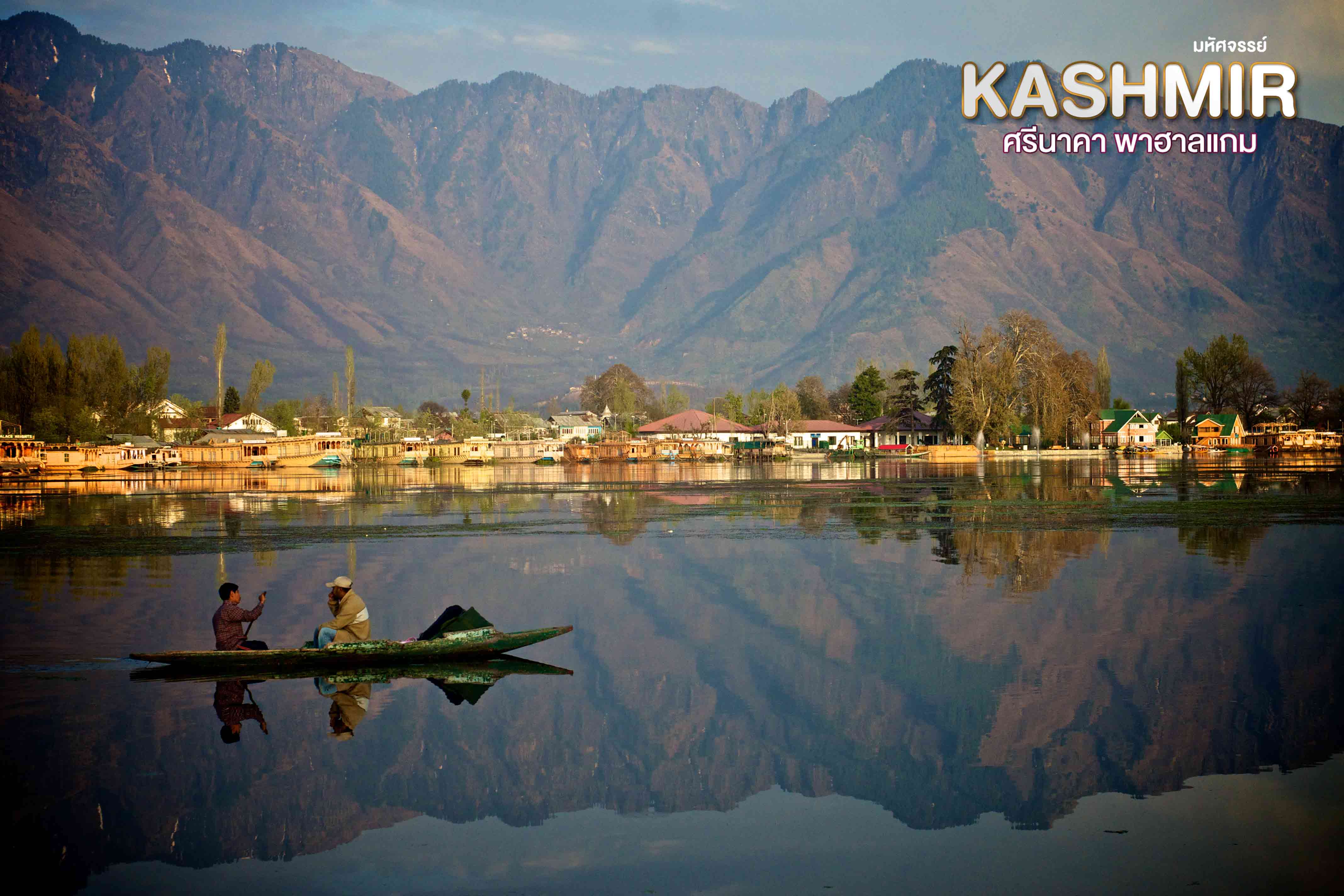 กลางวัน	 บริการอาหารกลางวัน ณ ร้านอาหารจากนั้น	นำท่านสู่ ทุ่งหญ้า Saffron หรือเรียกอีกอย่างว่า”หญ้าฝรั่น” เป็นทุ่งหญ้าที่ใหญ่ที่สุดในการปลูก หญ้าSaffron จะมีลักษณะเป็นดอกสีม่วง และเชื่อว่าสรรพคุณของหญ้าฝรั่นยังสามารถช่วยรักษาโรคต่างๆ เช่น ช่วยบำรุงธาตุในร่างกาย ช่วยลดคลอเรสเตอรอลได้ ช่วยทำให้ผิวพรรณเปล่งปลั่ง มีกลิ่นหอมแบบโบราณนำมาเป็นยาหอมได้ ฯลฯ ให้ท่านได้เพลิดเพลิดเดินชม Saffron Market ตามอัธยาศัย (ทั้งนี้ความสวยงามของทุ่งหญ้าขึ้นอยู่กับสภาพอากาศในปีนั้นๆ)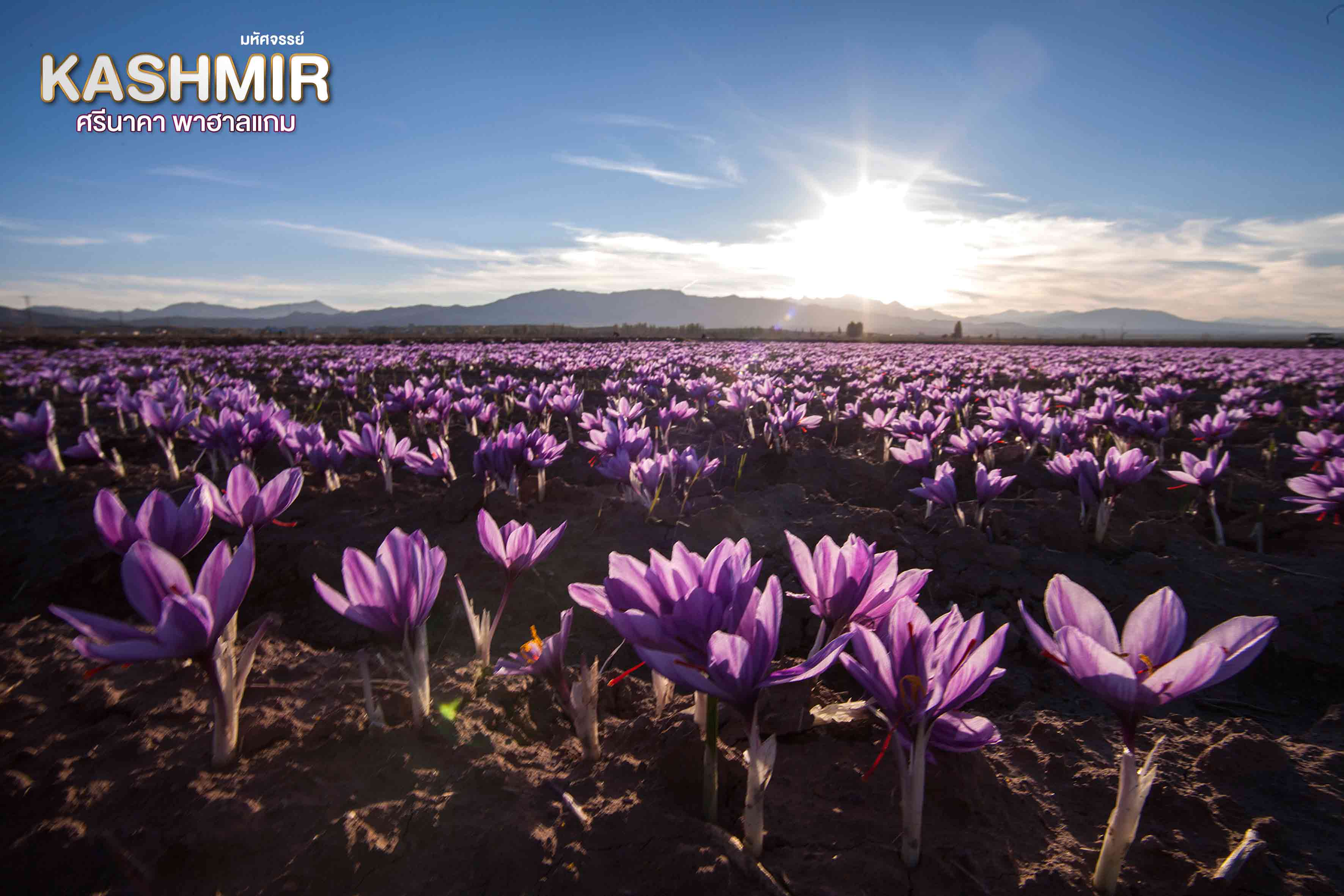 จากนั้น	นำท่านเดินทางสู่ พาฮาลแกม (Pahalgam) สถานที่ที่โอบล้อมไปด้วยวิวทิวทัศน์ของเทือกเขา	นำท่านขี่ม้า Pony Ride Ride ชมเมืองซึ่งเมืองนี้ได้รับการขนานนามว่าคล้ายกับ”สวิตเซอร์แลนด์”และยังเป็นเมืองที่นิยมมาถ่ายภาพยนตร์กันอีกด้วย (หมายเหตุ ม้า 1 ตัว นั่งได้ 1 ท่านเท่านั้น และขี่ม้าไม่เหมาะสำหรับผู้ที่มีอาการปวดหลัง)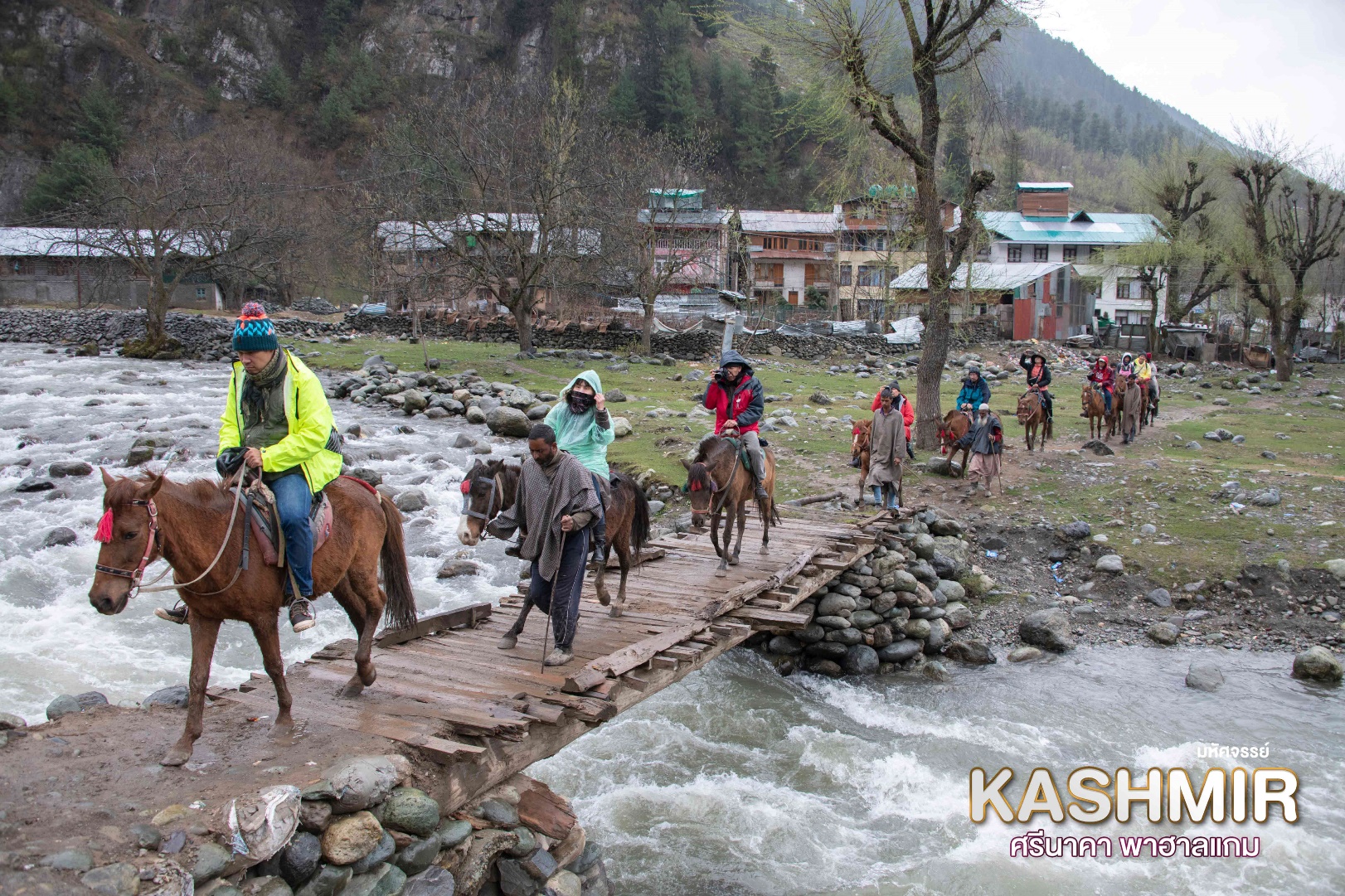 จากนั้น	นำท่านเดินทางกลับสู่เมืองศรีนาคา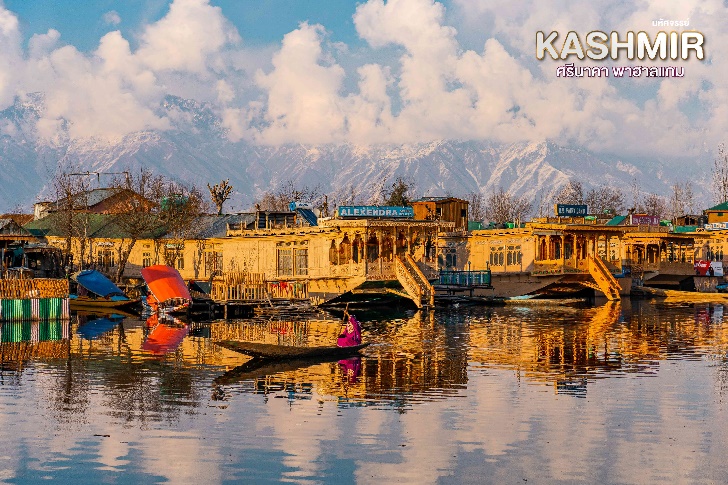 เย็น	 บริการอาหารเย็น ณ ที่พัก HOUSEBOATจากนั้น		พักที่ Houseboat หรือเทียบเท่า มาตรฐานเมืองศรีนาคา (โรงแรมที่ระบุในรายการทัวร์เป็นเพียงโรงแรมที่นำเสนอเบื้องต้นเท่านั้น ซึ่งอาจมีการเปลี่ยนแปลงแต่โรงแรมที่เข้าพักจะเป็นโรงแรมระดับเทียบเท่ากัน)เช้า 	 บริการอาหารเช้า ณ โรงแรม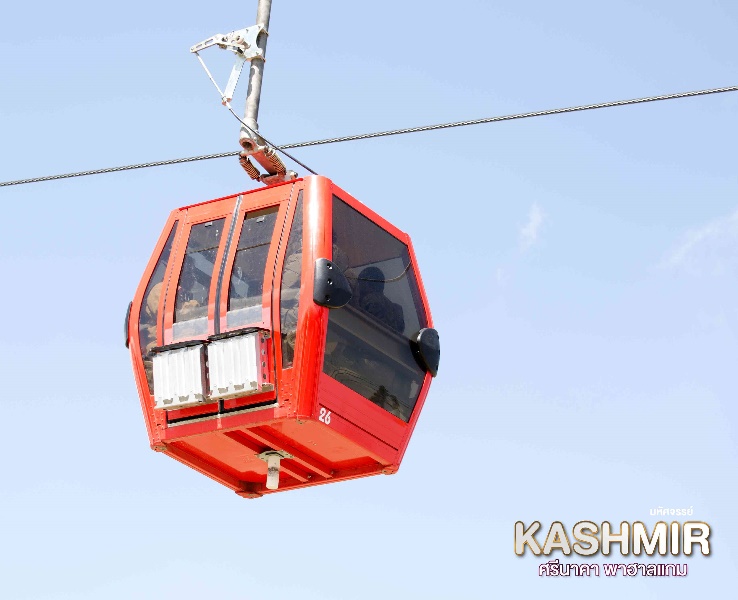 	นำท่านสู่ กุลมาร์ค (Gulmarg) หรือ“แดนทุ่งหญ้าแห่งดอกไม้ (Meadow of Gold)” ด้วยทัศนียภาพที่สวยงามและถือเป็นความงดงามที่มาจากธรรมชาติอย่างแท้จริงสามารถเที่ยวชมได้ทุกฤดู จัดเป็นสถานที่ที่ต้องมาให้ได้สักครั้งในชีวิต นำท่านไปยัง สถานีกุลมาร์ค กอนโดล่า ชมเทือกเขากุลมาร์ค นั่งกระเช้าลอยฟ้าที่สูงที่สุดในโลกด้วยความสูงจากระดับน้ำทะเล 3,979 เมตรจากน้ำทะเล เพื่อขึ้นไปยัง (เฟส1) สถานีกงโดรีบนเขา ระยะทางประมาณ 5 กิโลเมตร (กรณีเคเบิ้ลคาร์ไม่เปิดให้บริการอันเนื่องมาจากสถานการณ์อันคาดการณ์ไม่ได้หรือสภาพอากาศไม่เอื้ออำนวยจะทำการคืนเงิน 10 USD/ท่าน)กลางวัน	 บริการอาหารกลางวัน ณ ร้านอาหาร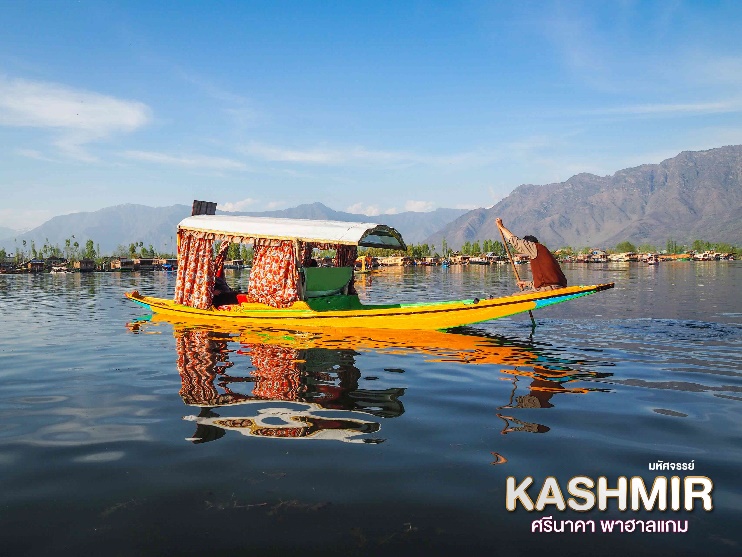 จากนั้น	นำท่านเดินทางกลับสู่ เมืองศรีนาคา เดินทางสู่ ทะเลสาบดาล (Dal Lake) ทะเลสาบที่ใหญ่ที่สุดในรัฐแคชเมียร์ และเป็นทะเลสาบที่มีชื่อเสียงที่สุดในแคชเมียร์ ในตอนเช้าของเมืองนี้จะมีพ่อค้าแม่ค้าล่องเรือมาขายเป็นตลาดดอกไม้และเป็นวิถีชีวิตในตอนเช้าที่ทะเลสาบดาล พิเศษ!!! นำทุกท่านลงเรือพายโบราณ หรือที่เรียกว่า “เรือชิคาร่า”  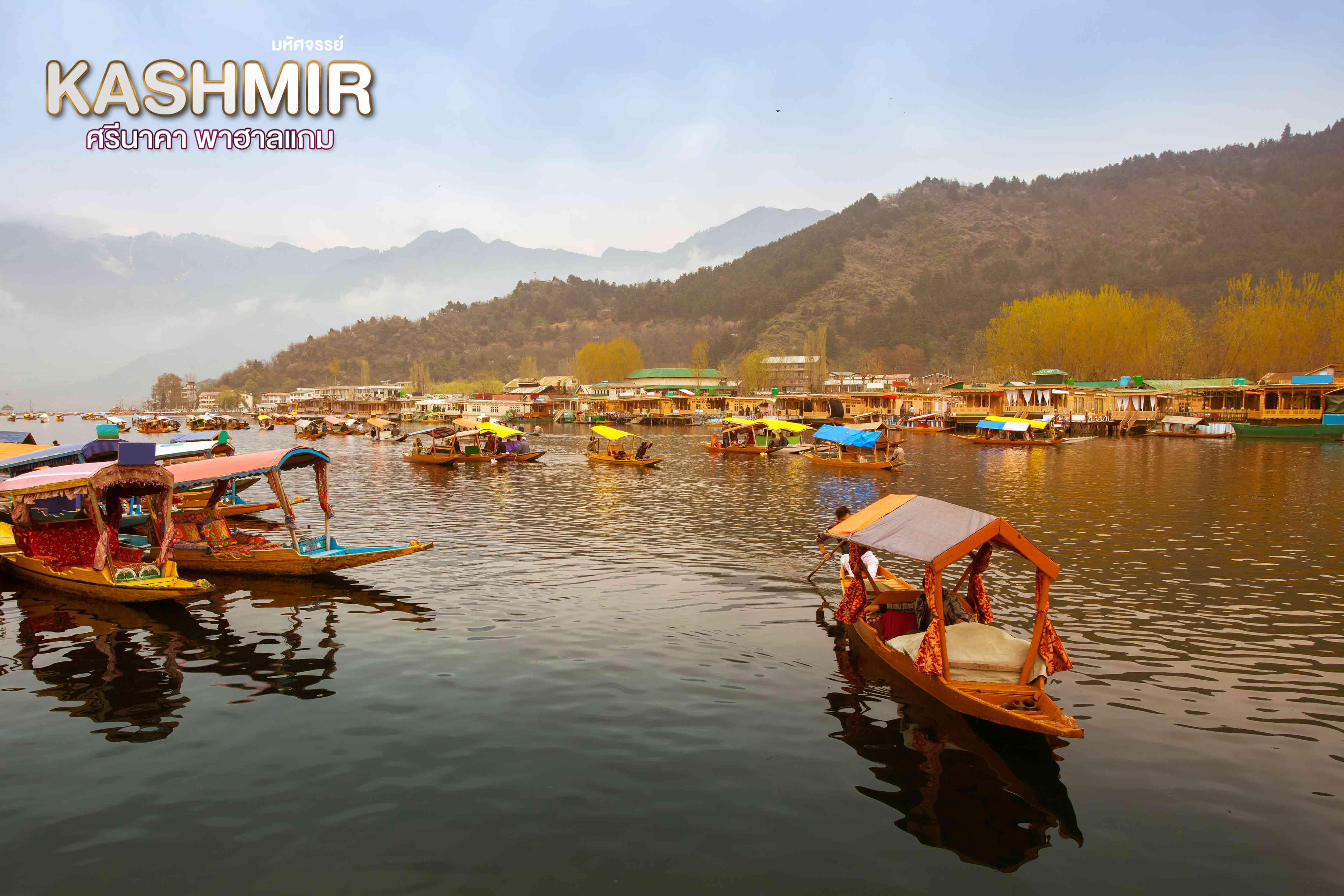 เย็น		 บริการอาหารเย็น ณ ที่พัก HOUSEBOATจากนั้น		พักที่ Houseboat หรือเทียบเท่า มาตรฐานเมืองศรีนาคา(โรงแรมที่ระบุในรายการทัวร์เป็นเพียงโรงแรมที่นำเสนอเบื้องต้นเท่านั้น ซึ่งอาจมีการเปลี่ยนแปลงแต่โรงแรมที่เข้าพักจะเป็นโรงแรมระดับเทียบเท่ากัน)เช้า 	 บริการอาหารเช้า ณ โรงแรมนำท่านเดินทางสู่สวนแห่งราชวงศ์โมกุล หรืออีกหนึ่งฉายาที่รู้จัก “สวรรค์แห่งดอกไม้” ซึ่งภายในสวนประดับตกแต่งในแบบสไตล์สวนเปอร์เซีย ถูกสร้างขึ้นด้วยช่างฝีมือดี ในสมัยของจักรพรรดิอักบาร์ ประกอบไปด้วยสระน้ำ ลำธาร และแปลงดอกไม้นานาชนิด พาทุกท่านไปยัง สวนชาลิมาร์ (Shalimar Bagh) เป็นสวนแห่งความรัก ถูกสร้างขึ้นในสมัยจักรพรรดิจาฮันจีร์ เพื่อพระมเหสีเนอร์อันเป็นที่รัก มีความกว้างถึง 539 เมตร สถานที่นี้เปิดให้นักท่องเที่ยวได้มีโอกาสมาเยี่ยมชมความสวยงามโดยเฉพาะบันไดที่ถูกสร้างขึ้นทอดผ่านให้เดินไปยังเนินด้านบนซึ่งเป็นที่ตั้งของน้ำพุนั่นเอง 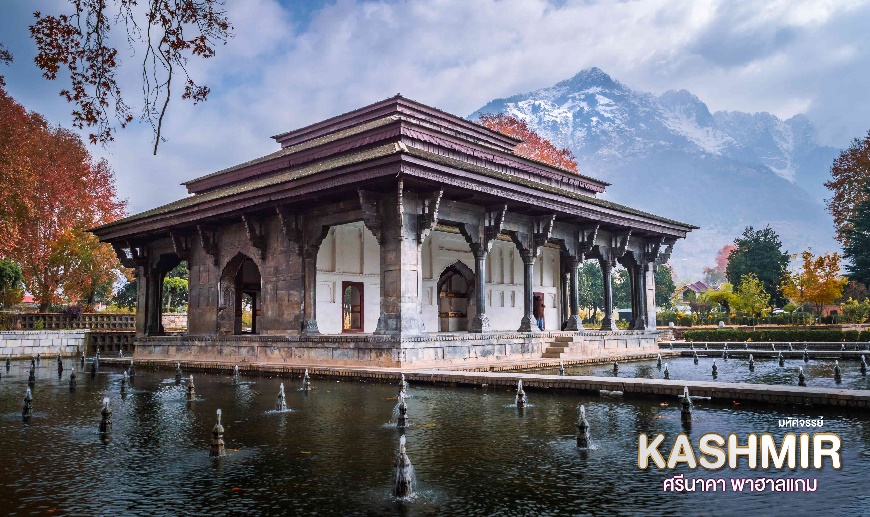 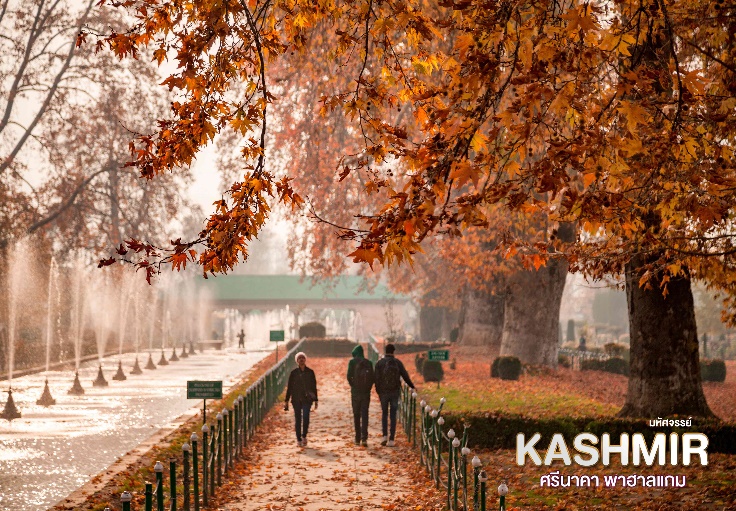 นำท่านเดินทางไปชมสวนใกล้ๆนั่นคือ สวนนิชาท (Nishat Bagh) ที่มีความพิเศษตรงที่มีต้นเมเปิ้ลที่มีอายุกว่า 400 ปี ซึ่งมีการตกแต่งคล้ายๆกับสวนชาลิมาร์ สวนทั้งหมดนั้นสร้างขึ้นบนลานที่ยกสูงขึ้นโดยหันหน้าสู่ทะเลสาบทำให้ผู้ที่ไปเยือนที่แห่งนี้ได้ดื่มด่ำทั้งความงามและความโรแมนติก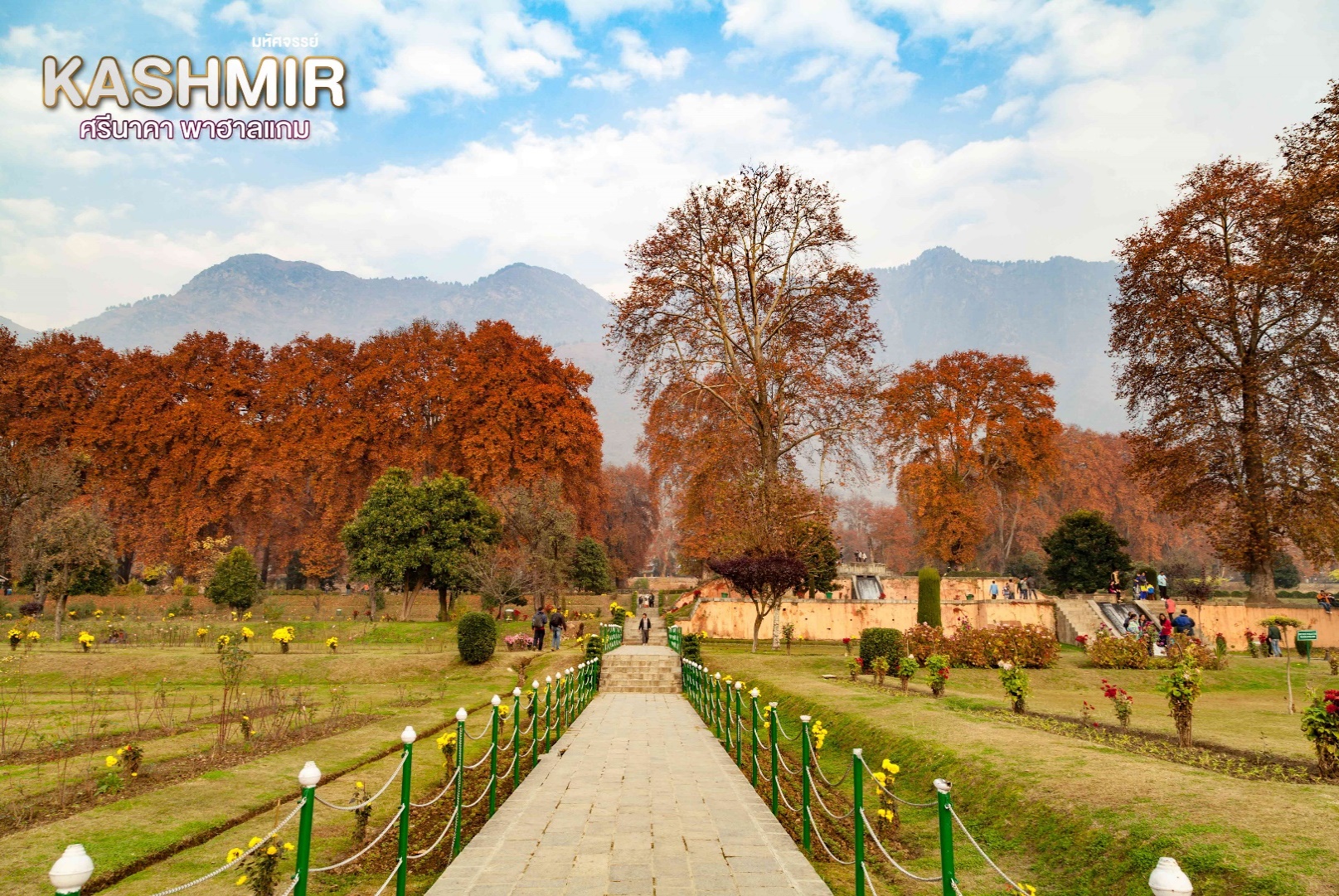 กลางวัน	 บริการอาหารกลางวัน ณ ร้านอาหาร	ได้เวลาอันสมควร นำท่านไปยัง อาคารบินภายในประเทศ ณ สนามบินศรีนาคา รัฐแคชเมียร์20.15 น.	เดินทางสู่ สนามบินอินทิรา คานธี โดยสายการบินอินดิโก เที่ยวบินที่ 6E 2126 (ไม่มีบริการอาหารบนเครื่องบิน)21.40 น.	เดินทางถึงเมืองเดลี นำท่านรับสัมภาระเดินทางกลับสู่โรงแรมพักผ่อนตามอัธยาศัยค่ำ      	 บริการอาหารค่ำ ณ โรงแรม จากนั้น		เข้าสู่ที่พัก MAUSE SAROVER  หรือเทียบเท่าระดับ 4 ดาว มาตรฐานเมืองเดลี อินเดีย(โรงแรมที่ระบุในรายการทัวร์เป็นเพียงโรงแรมที่นำเสนอเบื้องต้นเท่านั้น ซึ่งอาจมีการเปลี่ยนแปลงแต่โรงแรมที่เข้าพักจะเป็นโรงแรมระดับเทียบเท่ากัน)เช้า 	 บริการอาหารเช้า ณ โรงแรม 	ได้เวลาอันสมควรนำท่านเดินทางสู่ สนามบินอินทิรา คานธี10.15 น.	เดินทางกลับสู่ สนามบินสุวรรณภูมิฯ กรุงเทพฯ โดยสายการบินอินดิโก เที่ยวบินที่ 6E 1053     (ไม่มีบริการอาหารบนเครื่องบิน)16.10 น.	เดินทางถึงกรุงเทพฯ โดยสวัสดิภาพ พร้อมความประทับใจมิรู้ลืม	 ***************************************คำแนะนำเกี่ยวกับสัมภาระ**	เนื่องจากเที่ยวบินภายในประเทศอินเดีย มีการจำกัดน้ำหนักกระเป๋าสัมภาระ อนุญาตให้โหลดกระเป๋าสัมภาระลง ใต้ท้องเครื่องบินได้ ท่านละ ไม่เกิน 20 กก. (จำนวน 1 ใบ/ท่าน) และสามารถนำขึ้นเครื่องด่านละ ไม่เกิน 7 กก. (จำนวน 1 ใบ/ท่าน) หากมีน้ำหนักเกินกรณีนี้สายการบินจำเป็นต้องเรียกเก็บค่าใช้จ่ายเพิ่มเติมซึ่งลูกค้าจำเป็นต้องชำระเองทั้งหมด จึงขอความร่วมมือในการคำนวณน้ำหนักสัมภาระก่อนเดินทางสำคัญ!! ห้ามนำเนื้อหมู , อาหารแปรรูปที่มีส่วนผสมของหมู เหล้า , เบียร์ , บุหรี่ , บุหรี่ไฟฟ้า เข้าประเทศเด็ดขาด!!**ไฟท์บินและเวลาบินสามารถเช็คได้ด้านท้ายตารางราคา**อัตราค่าบริการและเงื่อนไขรายการท่องเที่ยว** ราคา INFANT (อายุไม่ถึง 2 ปี บริบูรณ์ ณ วันเดินทางกลับ) ท่านละ 10,000 บาท อัตรานี้รวมรายการทัวร์ และตั๋วเครื่องบินแล้ว **ราคา JOINLAND หักค่าตั๋วเครื่องบินออกท่านละ 10,000 บาท*** ค่าทิปไกด์ท้องถิ่น,พนักงานขับรถ ท่านละ 50 USD/ทริป/ลูกทัวร์ 1 ท่าน *****โปรแกรมอาจมีการสลับสับเปลี่ยนหน้างาน อันเนื่องมาจากสภาพอากาศ รวมถึงเหตุการณ์อื่นๆที่ไม่สามารถคาดการณ์ได้  โดยคำนึงถึงประโยชน์ลูกค้าเป็นสำคัญ**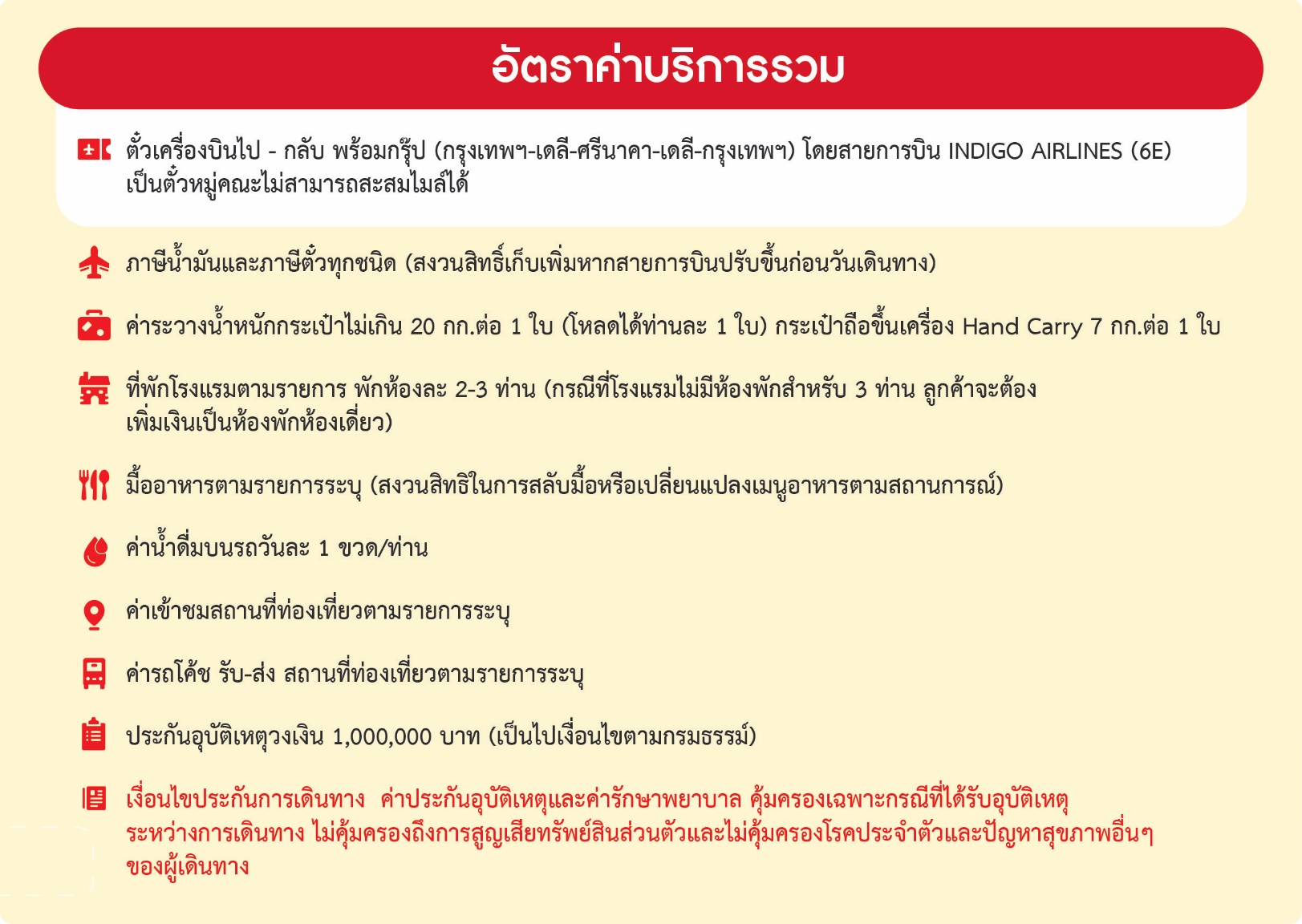 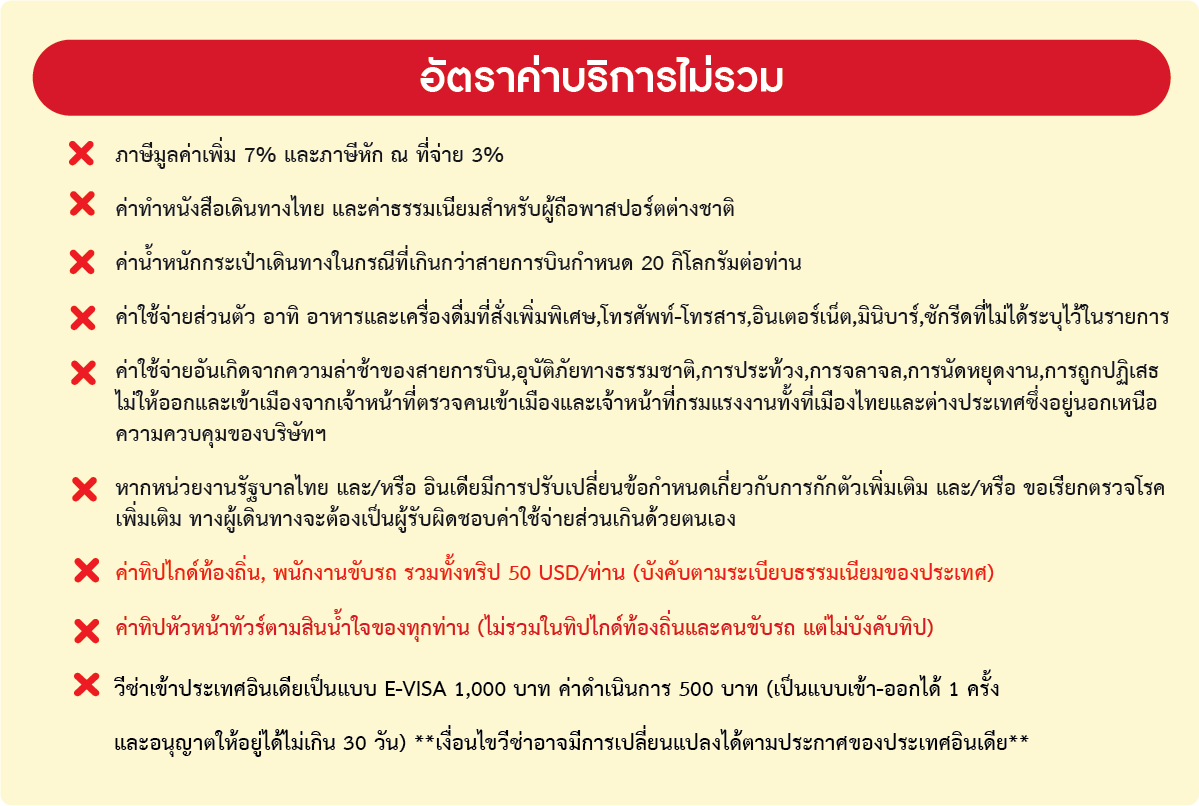 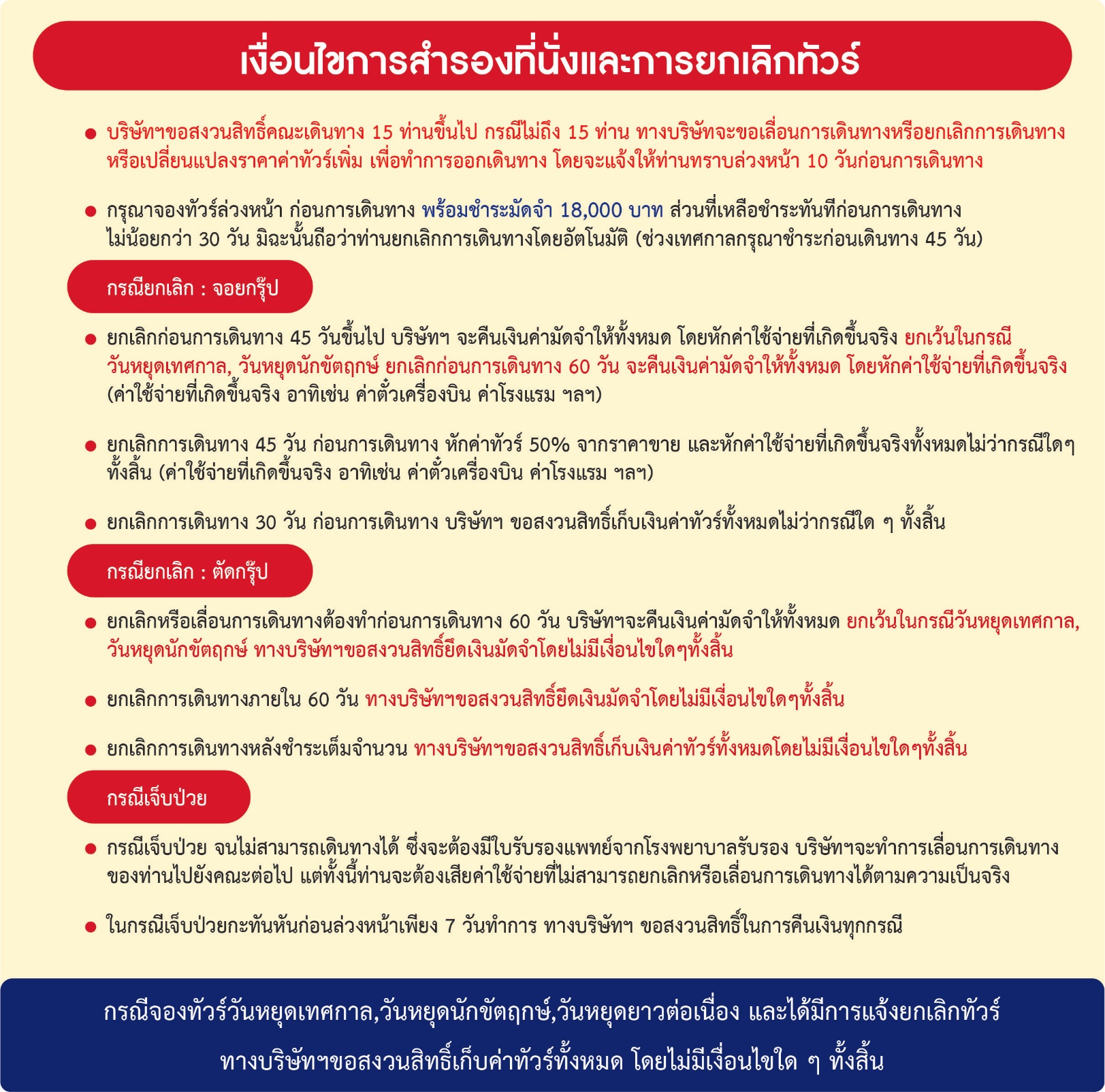 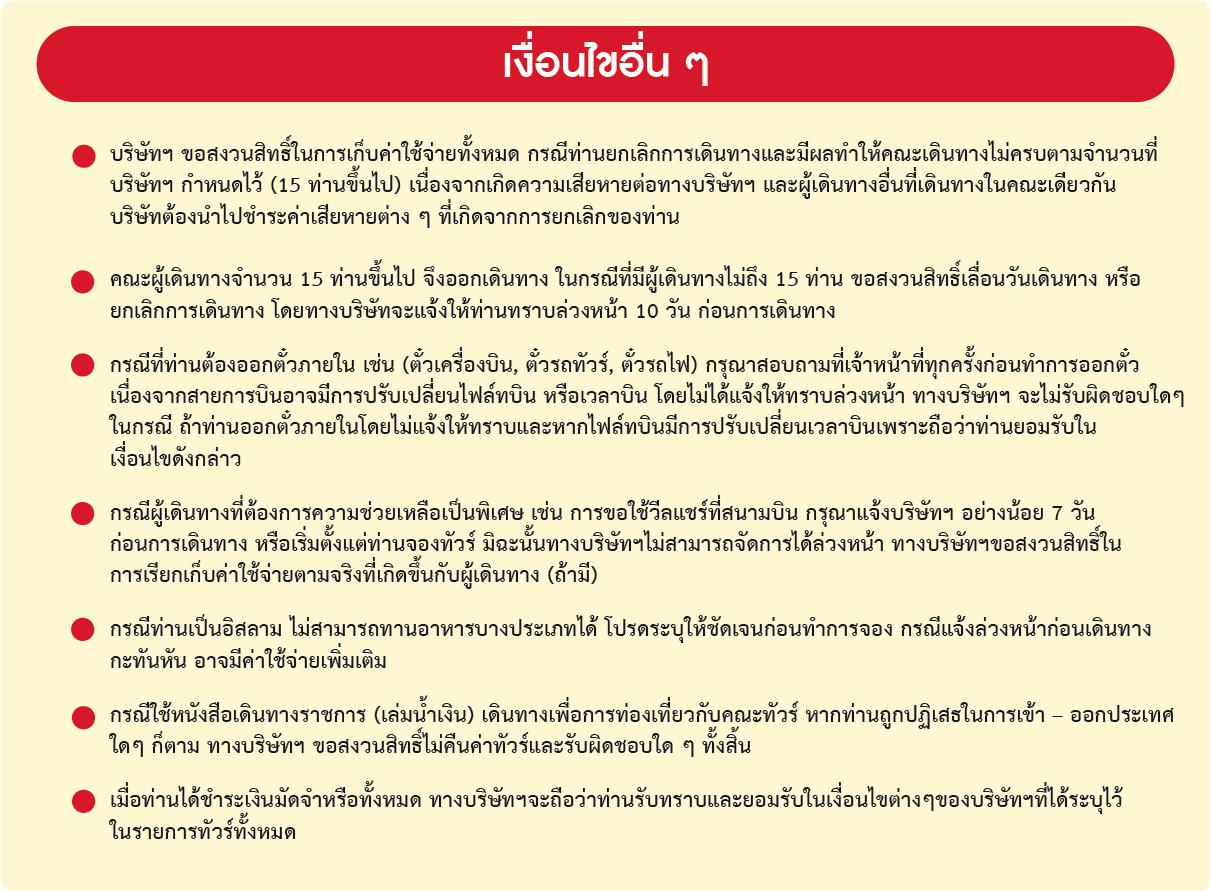 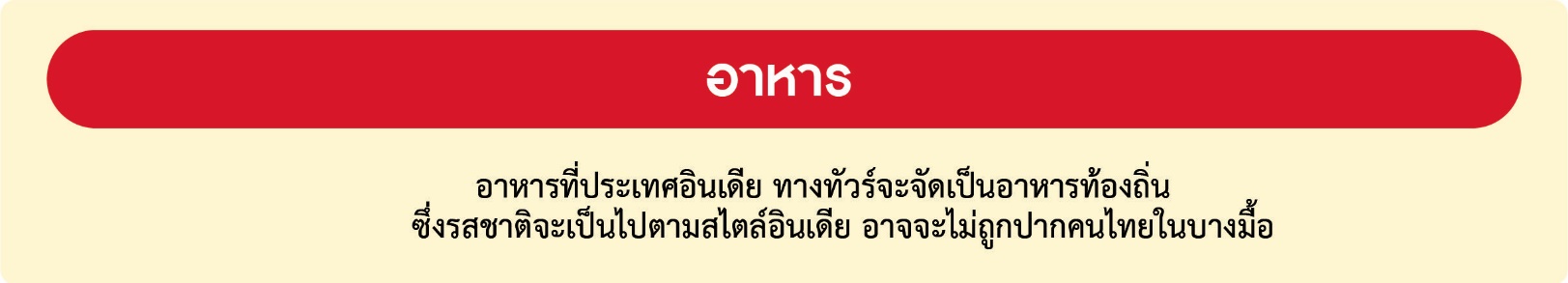 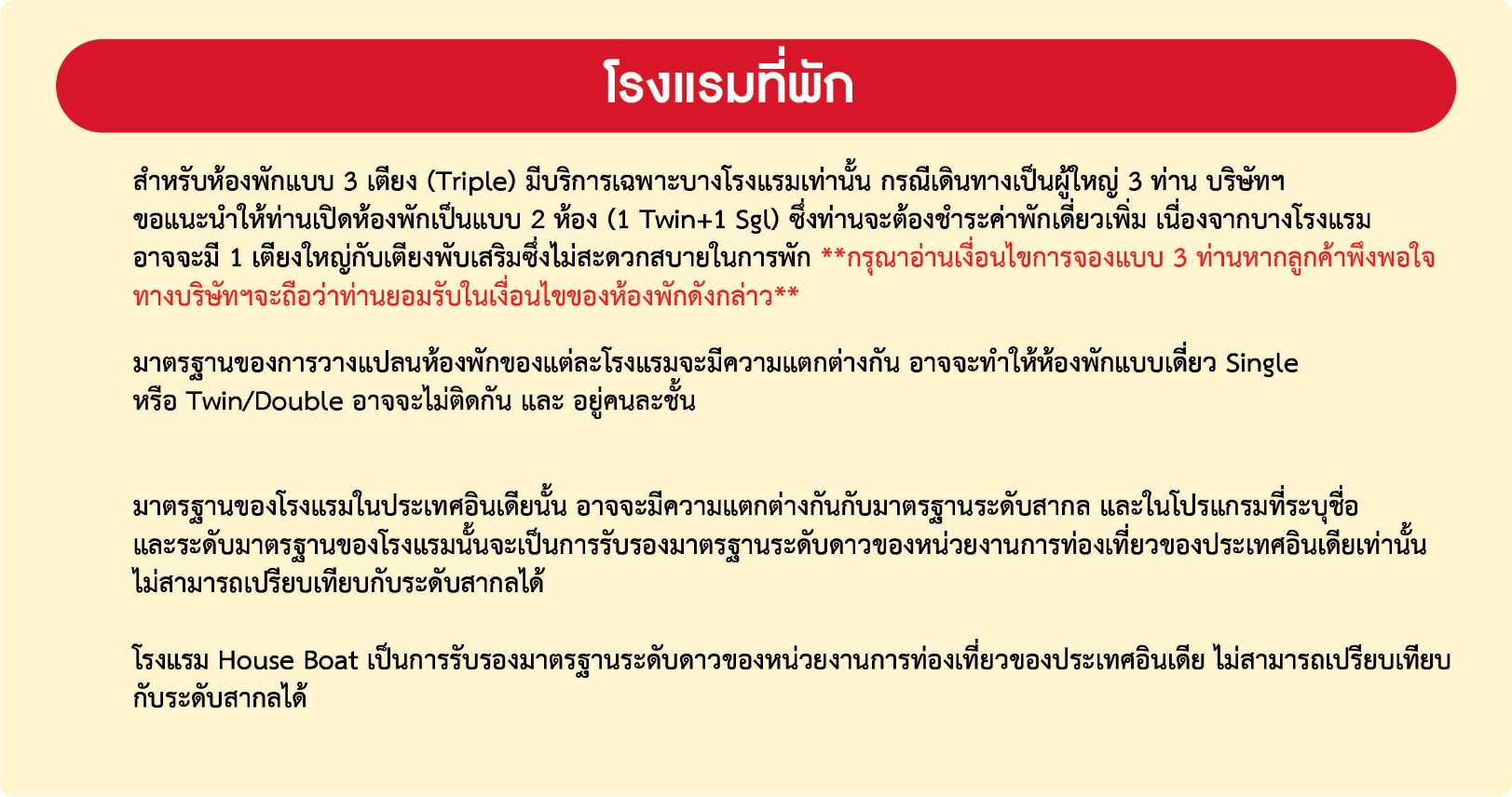 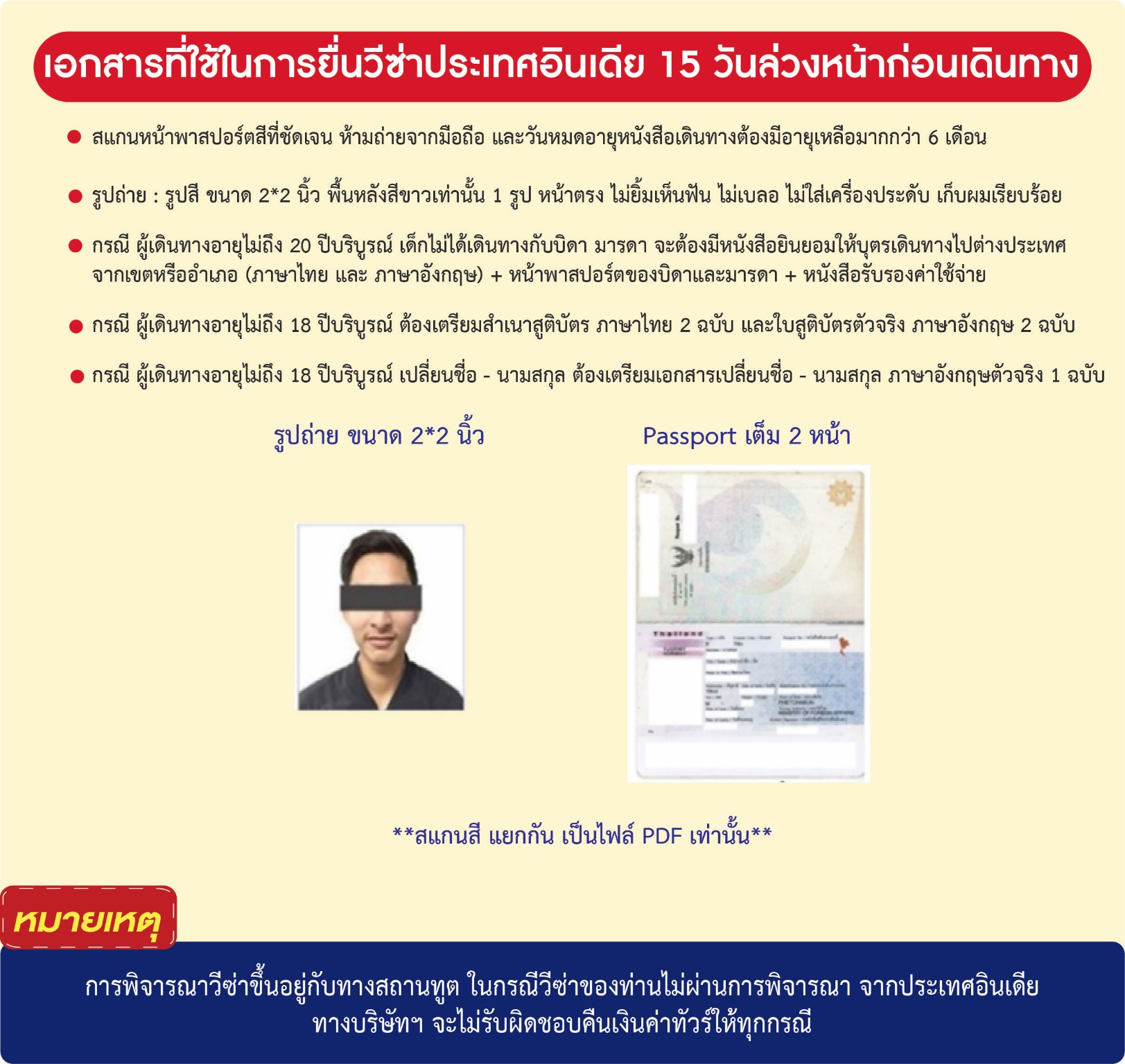 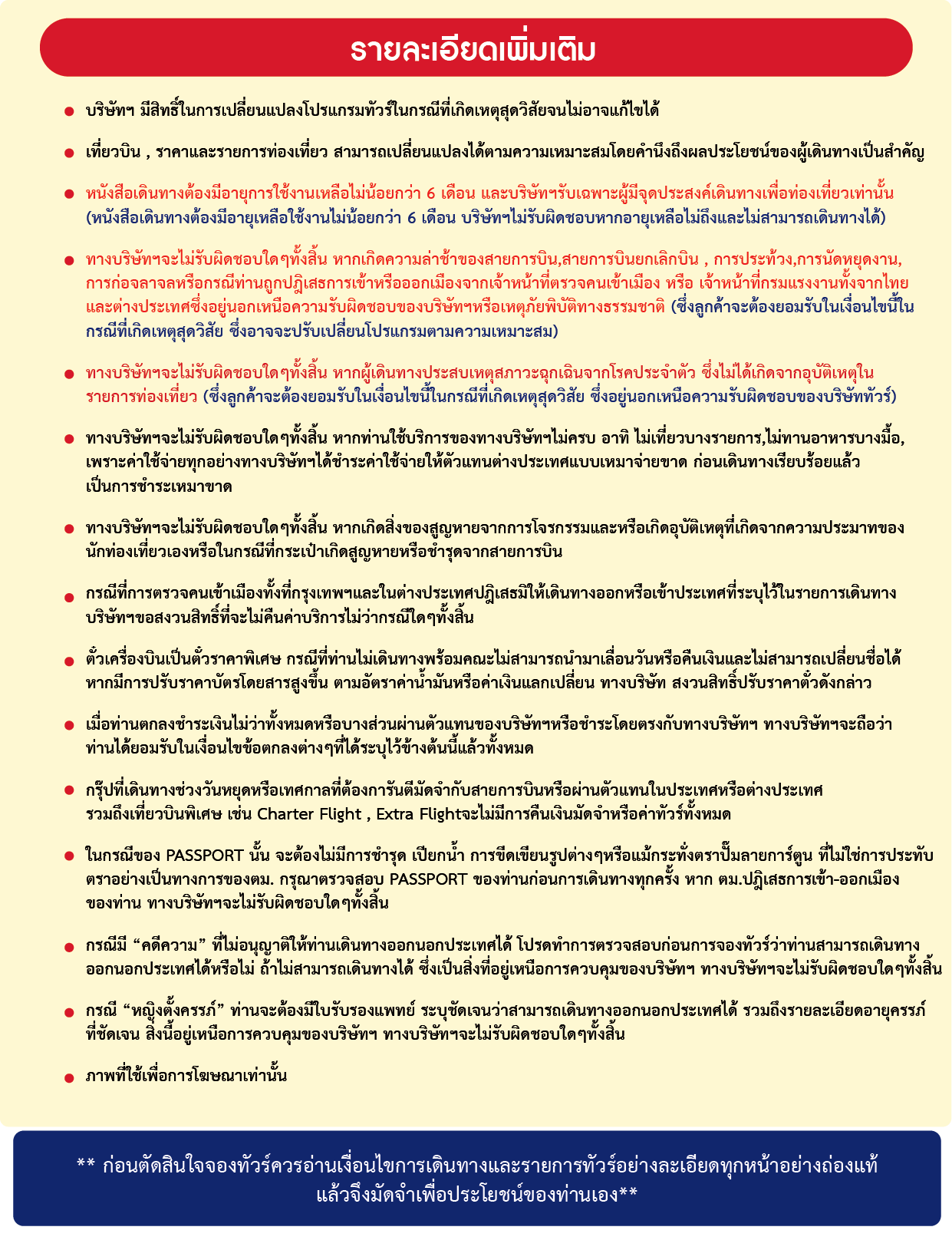 ข้อมูลสำคัญสำหรับกรอกวีซ่าอินเดียออนไลน์**กรุณาระบุรายละเอียดทั้งหมดให้ครบถ้วน เพื่อประโยชน์ในการพิจารณาวีซ่า***** กรุณากรอกข้อมูล ทุกข้อ เป็นภาษาอังกฤษ *** ประวัติส่วนตัว (PERSONAL INFORMATION)  คำนำหน้า :  นาย 	นาง	นางสาว	          เด็กชาย	        เด็กหญิง			TITLE:         MR		MRS	     MS                  MSTR	           MISS			
ชื่อ/ NAME:…………………………………………… นามสกุล/SURNAME:………………………………………. (ตามหน้าพาสปอร์ต)สถานะภาพ/ MARITAL STATUS :       แต่งงาน/ MARRIED             โสด/ UN MARRIED             หย่าร้าง/DIVORCEศาสนา/ RELIGION : ………………………………………………………………………………………………………………………………………………ที่อยู่/ ADDRESS : ……………………………………... หมู่ที่…………...……ตรอก/ซอย……………...……….หมู่บ้าน…………………......…..ตำบล/แขวง………........................... อำเภอ/เขต…………………...…..จังหวัด.…………………….......…รหัสไปรษณีย์ …………………เบอร์มือถือ……........................................…………..อีเมลล์…………………………….................................................................…..
ที่อยู่ตามทะเบียนบ้าน/ ADDRESS  : ……………………………หมู่ที่……......ตรอก/ซอย………………....…..หมู่บ้าน………………………ตำบล/แขวง……………………......... อำเภอ/เขต……………….........……จังหวัด…………........…………….รหัสไปรษณีย์…………………เบอร์มือถือ…………….........................................……อีเมลล์………………................................................................……………….
ประวัติครอบครัว (FAMILY INFORMATION)ชื่อ/นามสกุลบิดา : …………………………………………..สัญชาติ …………………………......……..จังหวัดที่เกิด………………………..…FATHER’S NAME / SURNAME                             NATIONALITY 			PLACE OF BIRTHชื่อ/นามสกุลมารดา : ……………………………………….สัญชาติ ………………………………..........จังหวัดที่เกิด………………………..…MOTHER’S NAME / SURNAME                            NATIONALITY			PLACE OF BIRTHชื่อสามี/ภรรยา: ……………………………………………….สัญชาติ ………………….................…….จังหวัดที่เกิด………………………..…GIVE THE NAME OF WIFE OR HUSBAND 	NATIONALITY			PLACE OF BIRTHประวัติการศึกษา(EDUCATIONAL INFORMATION)
……………………………………………………………………………………………………………………………………………………………………………ประวัติการทำงาน  (PROFESTION INFORMATION)
อาชีพ / OCCUPATION: …………………………………………………………………………………………………………………………………………
ชื่อบริษัท / EMPLOYER’S NAME :………………………………………………………………………………………………………………………….เบอร์โทรติดต่อ+แฟ็กซ์/ WORK PHONE NUMBER+FAX: ……………………………………………………………………………………….. ที่อยู่/ ADDRESS  : ……………………………………………….หมู่ที่………………...............……ตรอก/ซอย……………………………….......หมู่บ้าน…………………………..........…….. ตำบล/แขวง………………………………......………อำเภอ/เขต…………………….……........….จังหวัด………………….............................................………….รหัสไปรษณีย์……………….......................................................…..                                *โปรดระบุรายชื่อประเทศที่ท่านได้เดินทางในช่วงระยะเวลา 10 ปีที่ผ่านมา (ดูจากแสตมป์เข้า-ออก ประเทศ ในพาสปอร์ตเป็นหลัก) (**สำคัญมาก)…………………………………………………………………………………………………………………………………………………………………….........                         *ท่านเคยได้รับวีซ่าประเทศอินเดียหรือไม่………………………ถ้าเคย โปรดระบุหมายเลขวีซ่า………………………….....................                                                                                                                         วันที่ออกวีซ่า……………………สถานที่ออกวีซ่า……………………………………………ประเภทวีซ่าที่ได้รับ……………………………........ ท่านเคยเดินทางไปเมืองไหนของประเทศอินเดีย ................................................................................................................ชื่อ/นามสกุล ผู้ติดต่อที่ไทย (ภาษาอังกฤษ)…………………………………………………………………………………………………………......ที่อยู่/ ADDRESS  : …………………………... หมู่ที่……………………ตรอก/ซอย……………………………….หมู่บ้าน………………….........ตำบล/แขวง……………………………อำเภอ/เขต……………………………จังหวัด…………………...............รหัสไปรษณีย์………………..   เบอร์โทรติดต่อ/ PHONE NUMBER ………..………………………………………………………………………………………………………………วันเดินทางไฟท์บินจำนวนผู้ใหญ่เด็กไม่มีเตียงพักดี่ยว10 – 14 ต.ค. 676E1054 BKK-DEL 17.10-19.55
6E2653 DEL-SXR 09.55-11.10
6E6126 SXR-DEL 19.55-21.30
6E1053 DEL-BKK 10.20-16.1020+134,99933,9998,50018 – 22 ต.ค. 676E1054 BKK-DEL 17.10-19.55
6E2653 DEL-SXR 09.55-11.10
6E6126 SXR-DEL 19.55-21.30
6E1053 DEL-BKK 10.20-16.1020+132,99931,9998,50023 – 27 ต.ค. 676E1054 BKK-DEL 17.10-19.55
6E2653 DEL-SXR 09.55-11.10
6E6126 SXR-DEL 19.55-21.30
6E85 DEL-BKK 10.25-16.1020+133,99932,9998,500